Inset DaysMonday 6th September 2021Monday 20th December 2021Tuesday 4th January 2022Monday 25th April 2022Tuesday 26Th April 2022*Replaced by Twilight Inset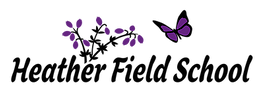 Pupil YearPupil YearTeacher YearAutumn Term 2021Autumn Term 2021Autumn Term 2021Autumn Term 2021School OpensTuesday 7th September 2021Tuesday 7th September 2021Friday 3rd September*School ClosesFriday 22nd October 2021Friday 22nd October 2021Friday 22nd October 2021Half TermMonday 25th October 2021 - Friday 29th October 2021Monday 25th October 2021 - Friday 29th October 2021Monday 25th October 2021 - Friday 29th October 2021School OpensMonday 1st November 2021Monday 1st November 2021Monday 1st November 2021School ClosesFriday 17th December 2021Friday 17th December 2021Monday 20th December 2021Spring Term 2022Spring Term 2022Spring Term 2022Spring Term 2022School OpensWednesday 5th January 2022Tuesday 4th January 2022Tuesday 4th January 2022School ClosesFriday 18th  February 2022 Friday 18th  February 2022 Friday 18th  February 2022 Half Term21st February 2022- 25th February 202221st February 2022- 25th February 202221st February 2022- 25th February 2022School OpensMonday 28th February 2022Monday 28th February 2022Monday 28th February 2022School ClosesFriday 8th April 2022Friday 8th April 2022Friday 8th April 2022Summer Term 2022Summer Term 2022Summer Term 2022Summer Term 2022School OpensWednesday 27th April 2022Monday 25th April 2022Monday 25th April 2022Early May Bank HolidayMonday 2nd May 2022Monday 2nd May 2022Monday 2nd May 2022School ClosesFriday 27th May 2022Friday 27th May 2022Friday 27th May 2022Half TermMonday 30th May 2022 – Friday 3rd June 2022Monday 30th May 2022 – Friday 3rd June 2022Monday 30th May 2022 – Friday 3rd June 2022School OpensMonday 6th June 2022Monday 6th June 2022Monday 6th June 2022School ClosesFriday 22nd July 2022Friday 22nd July 2022Friday 22nd July 2022